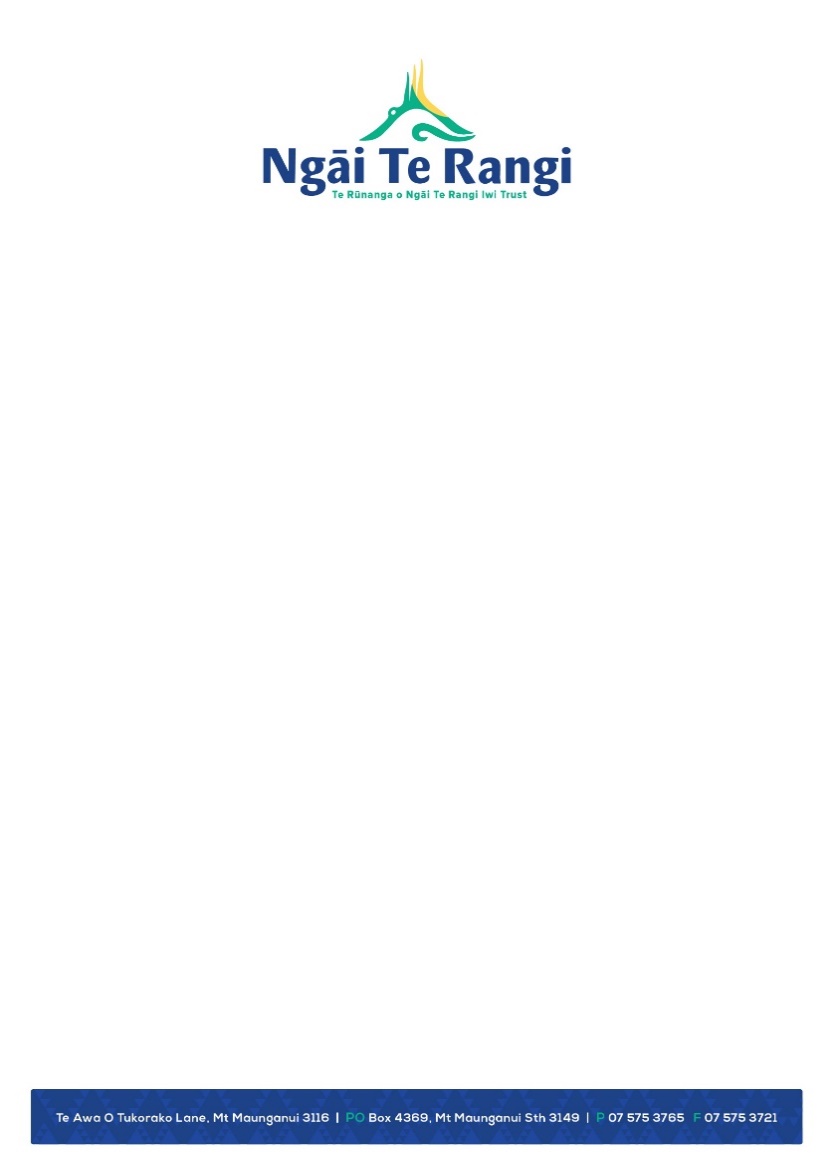 Registration FormPlease complete the following details to register your child for the holiday programme.  Please complete a separate form for each individual.General Terms and ConditionsOur Rangatahi Programmes are designed to provide an enriching and challenging environment where participants can learn about themselves, others, and the environment around them.  Te Rūnanga O Ngāi Te Rangi Iwi Trust (TRONIT) has strict operating procedures and we do everything we can to ensure the safety of our participants.  There is always some form of risk involved in an activity and accidents can occur.  TRONIT will not be held liable for any damage, injury or loss which participants may sustain.  An ambulance will be called in the case of an emergency which is beyond the programme staff/kaimahi capability. Privacy The details collected on this form are used by TRONIT Staff to process registrations and are stored securely on a database.  This information will be accessible to TRONIT Staff.  PHO (Primary Health Organisation) may access this information for the purposes of an audit.  PhotographsTRONIT may take photographs of participants for use in promotional material, our website, brochures, Social Media or for local media use.  These images only depict general programme activities and operation.  If you do not want your child’s images used please inform the Kaimahi/Coordinator on in writing or by contacting 022 039 7615. Sick/AbsencesIf your youth/rangatahi is sick, please do not send them to the programme in the interest of keeping other youth/rangatahi and staff/kaimahi healthy.  Please contact us either by phone on 07 575 3765 and leave a message or txt to 022 039 7615Emergency ProceduresThe safety of your youth/rangatahi is our main priority, and as such, our staff/kaimahi, are appropriately trained in our safety policies and procedures and what to do in case of an emergency.  If your youth/rangatahi becomes sick or injured during the programme, our staff, will contact you, or the designated emergency contacts immediately and where appropriate keep them safe and comfortable until they are collected.  In the event of a serious injury or illness we will attempt to contact you or the designated emergency contact to approve medical attention.  If no contact can be made, medical attention will be sought in consultation with a registered medical practitioner.  Behaviour ManagementTRONIT has a clear behaviour management policy and under no circumstance do we tolerate physical or verbal bullying, violence, racism or continued negative behaviour.  All behavioural issues will be dealt with fairly and evenly and collaboratively with the youth/rangatahi with a goal to reach a positive resolution.  If negative behaviour continues, parents/caregivers will be contacted and may result in the youth/rangatahi being removed from the programme.It is the responsibility of the parent/s and/or caregiver to ensure their youth/rangatahi are aware of this and that their behaviour is their individual responsibility.RANGATAHI / YOUTH DETAILSRANGATAHI / YOUTH DETAILSFirst Name:Surname:Preferred to be called:Preferred to be called:Age:Date of Birth:Gender:	Male	         Female	    Gender DiverseEmail (if applicable):Hapu:Marae:School/Kura (attending this year): Year/Level (as at this year):Whanau/Family Doctor Name:Doctor Phone:PARENT/GUARDIAN DETAILS:PARENT/GUARDIAN DETAILS:1st Parent/Guardian Name:2nd Parent/Guardian Name:Address:Address:Home Phone:Home PhoneMobile:Mobile:Email:Email:ALTERNATIVE CONTACT 	(in case of emergency) Please provide two alternative contacts different from aboveALTERNATIVE CONTACT 	(in case of emergency) Please provide two alternative contacts different from above1st Emergency Contact:2nd Emergency Contact:Name:Name:Phone:Phone:Mobile:Mobile:Relationship to rangatahi/youth:Relationship to rangatahi/youth:HEALTH DETAILS 	Please provide as much detail as possibleSWIMMING ABILITYSome abilities are compulsory to participate in water activitiesPlease select if your Rangatahi/Youth has or regularly suffers from any of the following: Migraines  		 Diabetes  	Nose bleeds   Epilepsy 		 Asthma  	 Fits/Seizure Heart Condition	 Travel/Motion Sickness ADHD 		 ADD  	 Other (please explain):Anything else? 			Swimming Ability * (minimum requirements)Anything else? 		PRESCRIPTION MEDICATIONDoes your Rangatahi/Youth take any prescribed medication or are they required to carry any medication?     Yes    NoDetails (if yes):Condition:Dosage and times taken:Name of Medication:MEDICATION CONSENTBy signing below, you authorise consent to Te Rūnanga O Ngāi Te Rangi Iwi Trust Kaimahi to administer the above medication as specified.Signed:	Name: 	Date: 	PARENTAL/GUARDIAN CONSENTBy signing below you give permission for your Rangatahi/Youth to attend our programme and that you have read, understand and accept the general terms and conditions of the daily programmes and that the information provided is true and correct to the best of my knowledge.Signed:Parent/CaregiverPrint NameDate: 		Additional Information:What to bring on the day:Hat + SunscreenWater bottleAppropriate clothing for indoor and outdoor activities – swimwear and a towelAny approved medication (as per the above)Kai/lunch will be provided daily and plenty of water available.  TRONIT takes no responsibility for lost or damaged mobile phones, tablets etc. 